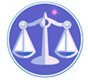 【更新】2018/10/3【編輯著作權者】黃婉玲（建議使用工具列--〉檢視--〉文件引導模式/功能窗格）（參考題庫~本文只收錄部份頁面,且部份無法超連結其他位置及檔案）《《海巡勤務申論題庫彙編》共20單元【其他科目】。S-link123總索引。01警察&海巡考試。02司法特考&專技考試。03公務人員考試☆★各年度考題☆★103年(1)10301。（1）103年公務人員特種考試海岸巡防人員三等考試。海巡行政103年公務人員特種考試司法人員、法務部調查局調查人員、國家安全局國家安全情報人員、海岸巡防人員及移民行政人員考試試題40130【考試別】海岸巡防人員【等別】三等考試【類科組】海巡行政【科目】海巡勤務【考試時間】2小時　　一、「檢查」是海岸巡防機關的一種勤務方式，請詳述檢查的種類及其內容。（25分）　　二、走私及非法入出國，兩者犯罪的時機有何相同及類似之處？請詳述之。（25分）　　三、交通部中央氣象局發布海嘯警報時，各海巡隊在港艦艇，以及執行線上勤務之巡防艦、船、艇，各應如何應變？（20分）　　四、行政院將設海洋委員會負責統整海洋相關事務，為因應政府組織改造，海岸巡防機關之核心任務將如何調整？請詳述之。（30分）　　　　　　　　　　　　　　　　　　　　　　　　　　　　　　　　　　　　　　　　　　　回目錄(1)〉〉回首頁〉〉102年(2)10201。（1）102年公務人員特種考試海岸巡防人員三等考試。海巡行政102年公務人員特種考試海岸巡防人員考試試題33130【等別】三等海岸巡防人員考試【類(科)別】海巡行政【科目】海巡勤務【考試時間】2小時　　一、我國海岸巡防工作的地理管轄範圍及其所扮演的重要性角色等，請試列舉說明之？（25分）　　二、依據「聯合國海洋法公約」規定，請試說明「公海自由」內容？（25分）　　三、依據「海岸巡防法」所述，試說明我國海岸巡防機關依法所掌理事項內容為何？（25分）　　四、我國「海洋污染防治法」的適用範圍及主要防治污染源的範圍為何？並且其防治措施具備那些特色，請試說明之？（25分）。107年(1)。106年(4)。105年(1)。104年(2)。103年(1)。102年(2)。100年(2)。98年(2)。97年(1)。96年(1)。95年(1)。93年(2)。107年(1)。106年(4)。105年(1)。104年(2)。103年(1)。102年(2)。100年(2)。98年(2)。97年(1)。96年(1)。95年(1)。93年(2)。107年(1)。106年(4)。105年(1)。104年(2)。103年(1)。102年(2)。100年(2)。98年(2)。97年(1)。96年(1)。95年(1)。93年(2)（1）公務人員特種考試海岸巡防人員考試*03三等。海巡行政04四等。各組別。107年03。106年03。106年04。105年03*。104年03。103年03。102年03*。100年03。98年03。97年03。95年03。93年03。93年04（2）公務人員升官等考試*01薦任。海巡行政、海巡技術02簡任。海巡技術。106年01。106年02。104年01。102年01。100年01。98年01。96年01